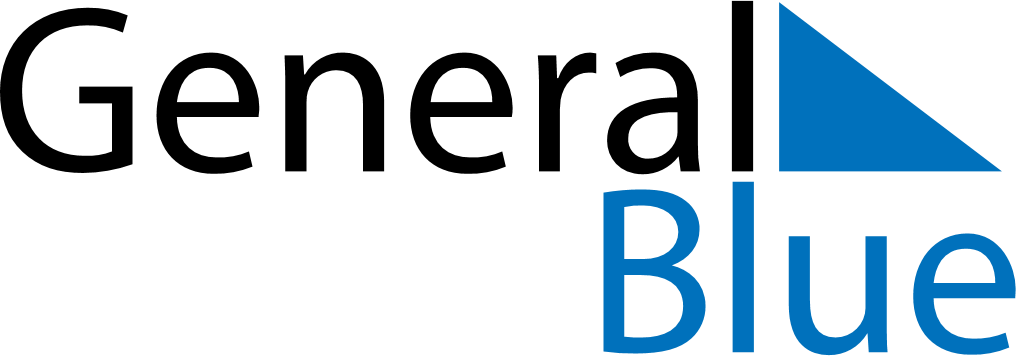 April 2029April 2029April 2029April 2029GabonGabonGabonSundayMondayTuesdayWednesdayThursdayFridayFridaySaturday12345667Easter Monday891011121313141516171819202021Women’s Day2223242526272728Feast of the Sacrifice (Eid al-Adha)2930